ANNEXE : fiche à compléter pour l’épreuve du second groupe -  épreuve orale de contrôle.  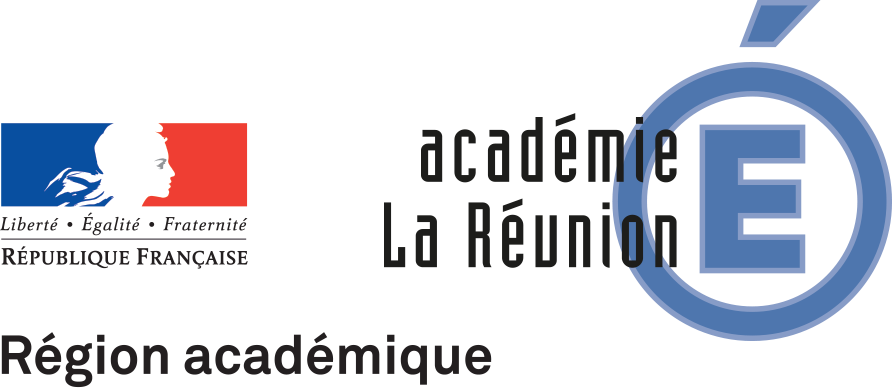 BACCALAURÉAT GÉNÉRAL ET TECHNOLOGIQUE SESSION 2020LANGUE VIVANTE (à compléter): …………………………………..LISTE DES NOTIONS ET THÉMATIQUES ÉTUDIÉES EN 2019 2020 BACCALAURÉAT GÉNÉRAL ET TECHNOLOGIQUE SESSION 2020LANGUE VIVANTE (à compléter): …………………………………..LISTE DES NOTIONS ET THÉMATIQUES ÉTUDIÉES EN 2019 2020 NOM ET PRÉNOM DU CANDIDAT :SÉRIE :LISTE DES NOTIONS ET THÉMATIQUES (ou objets d’étude) ÉTUDIÉES PAR LE CANDIDAT DU 16 AOÛT 2019 AU 6 MARS 2020.LISTE DES NOTIONS ET THÉMATIQUES (ou objets d’étude) ÉTUDIÉES PAR LE CANDIDAT DU 16 AOÛT 2019 AU 6 MARS 2020.NOM ET ADRESSE DE L'ÉTABLISSEMENT DANS LEQUEL LE CANDIDAT EST SCOLARISÉNOM ET ADRESSE DE L'ÉTABLISSEMENT DANS LEQUEL LE CANDIDAT EST SCOLARISÉVISA DU PROFESSEUR DE LVEVISA DU CHEF D'ÉTABLISSEMENT